 مجموعة من الفلكسات تصميم وطباعة المطبعة المركزية / جامعة ديالى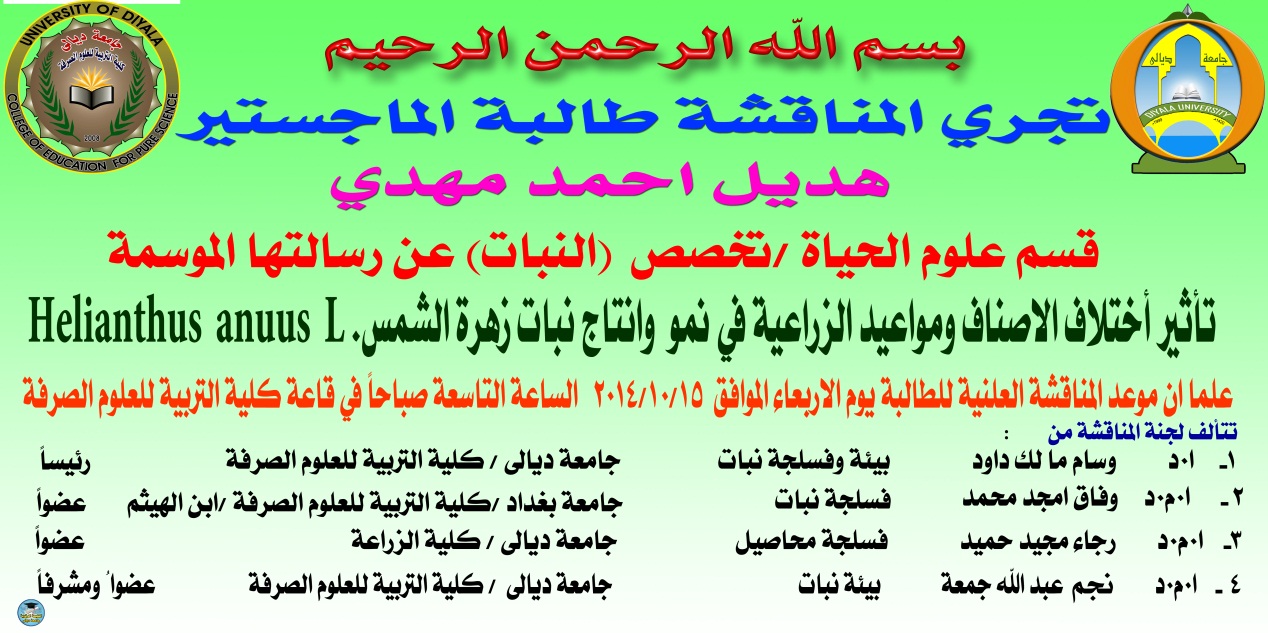 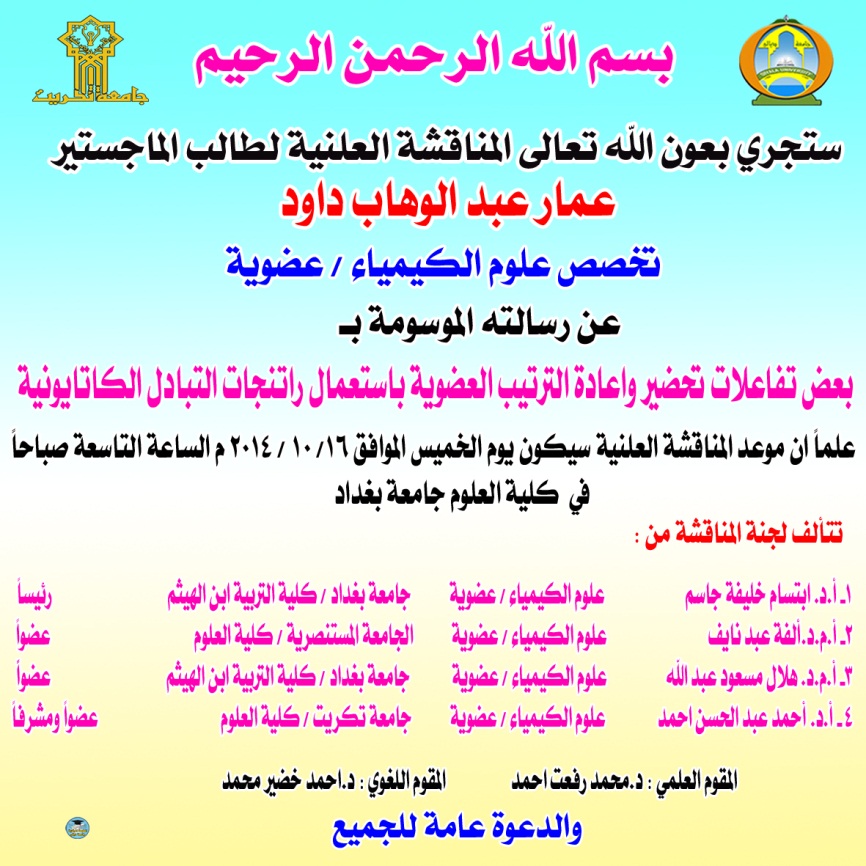 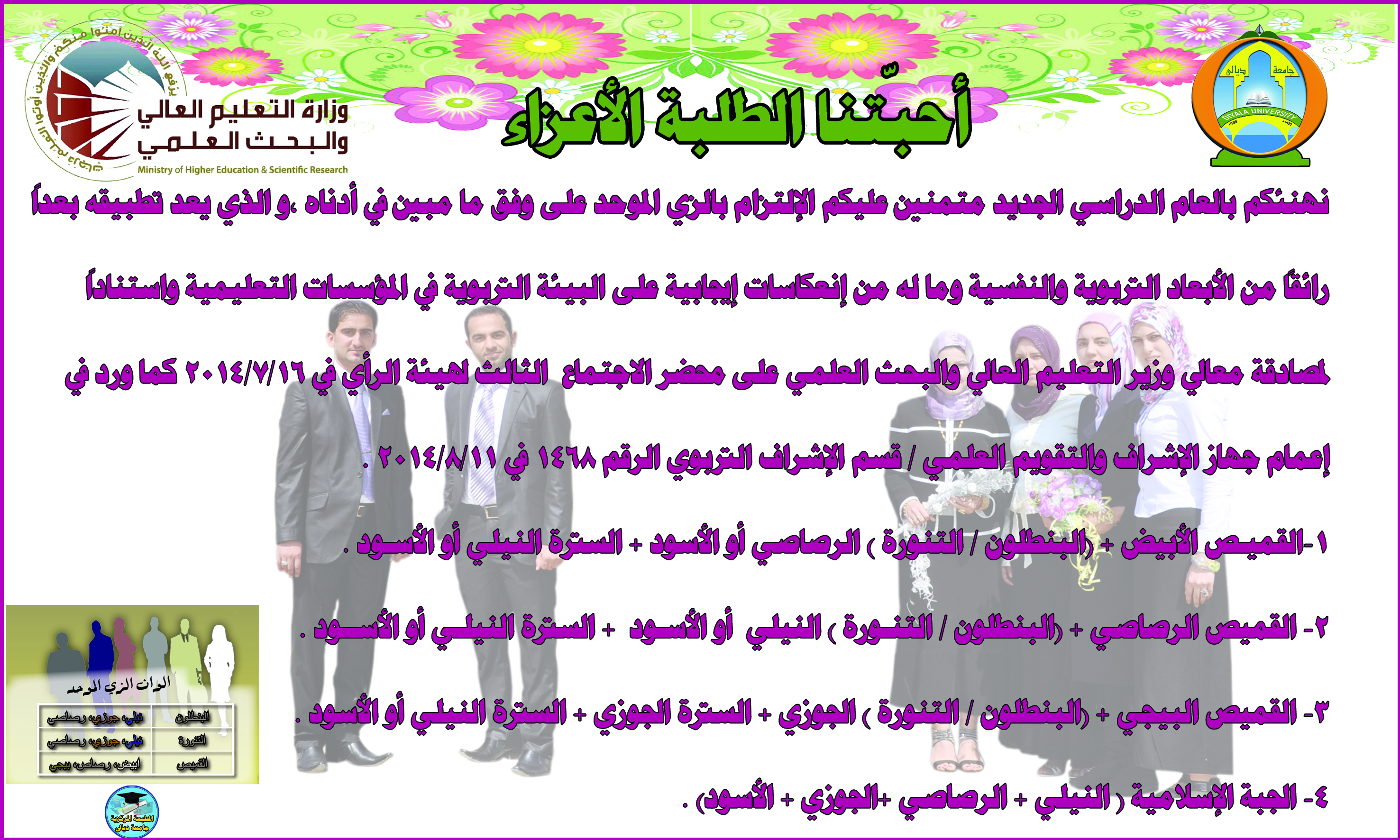 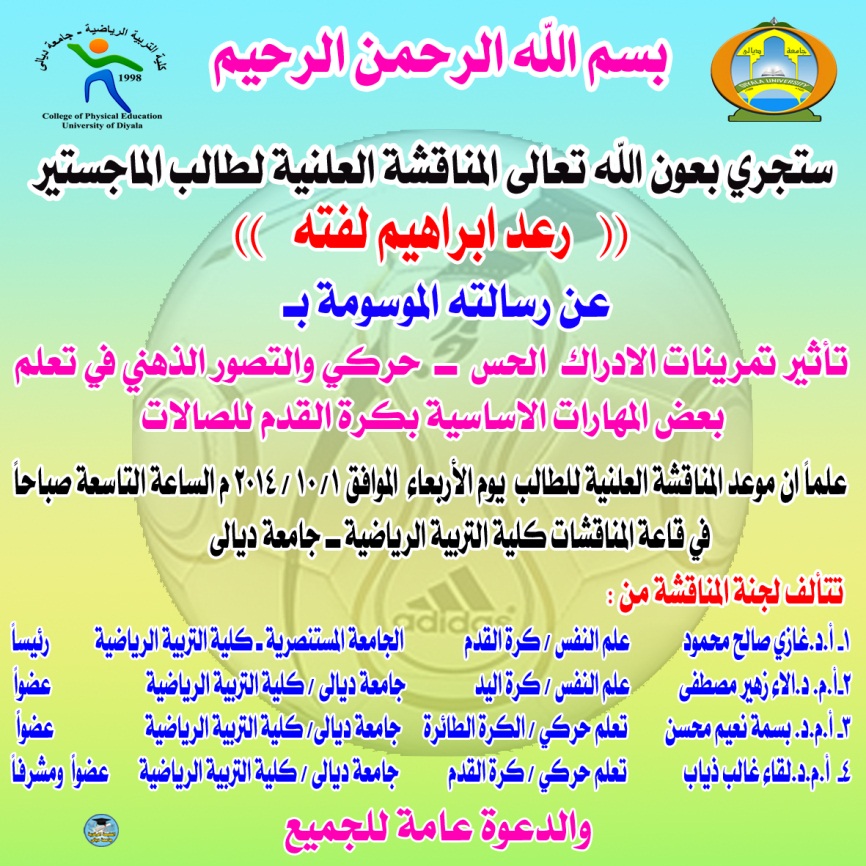 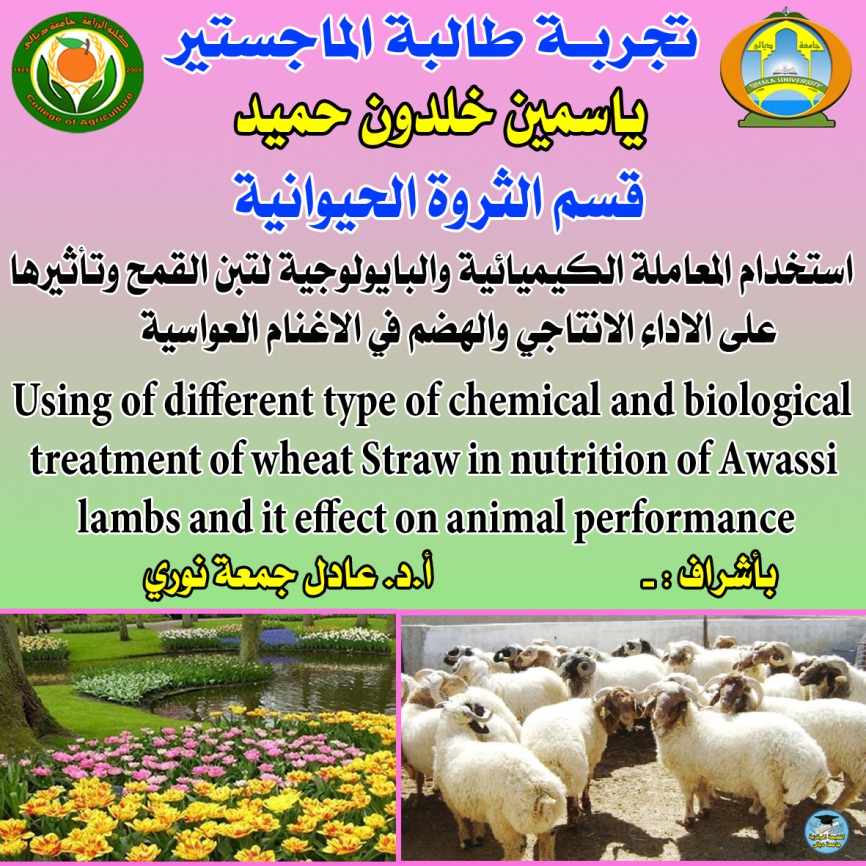 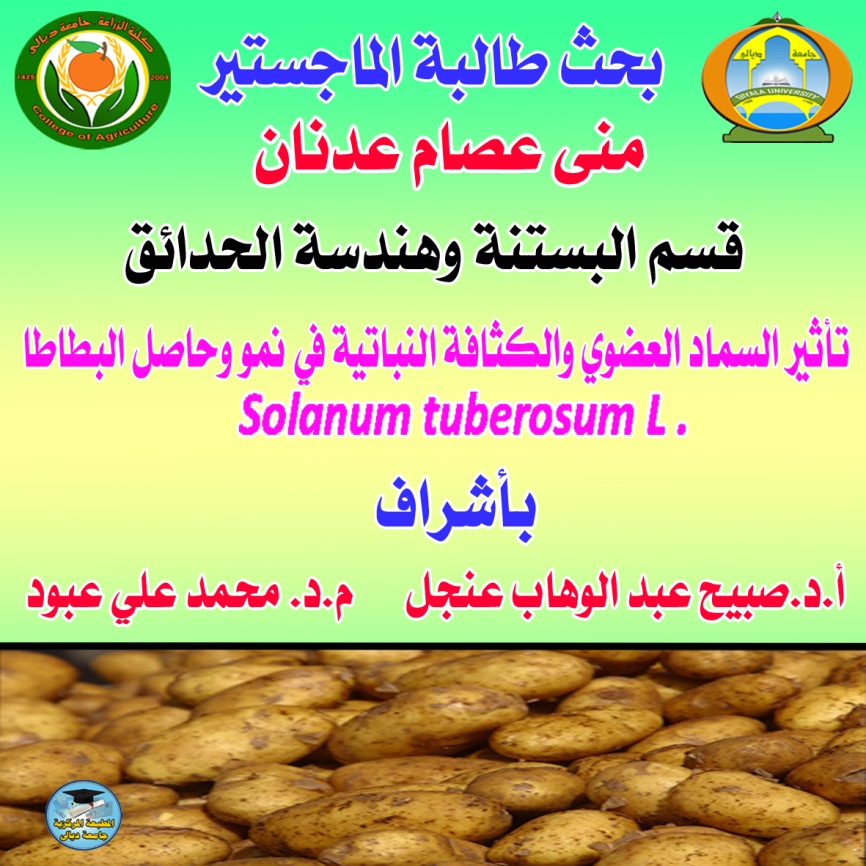 